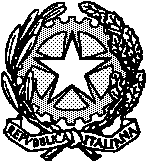 TRIBUNALE DI LECCECORTE DI ASSISE      1 ) UDIENZA DEL 22/09/2022- ORE 09,30    PRESSO    AULA 6           PROC. N.   02/15  RG ASS-   ARTT. 81- 110- 600 -629-628 - 416 co 1-2-6 cp 